Gompf’sAntibioticsReduxA Pocket Tool for the Medical Student, or Resident on the Infectious Diseases Clinical RotationorJust about anyone who could use a pocket antibiotic toolBy Sandra G. Gompf, MDAssociate Professor, Infectious DiseasesUniversity of South Florida Morsani College of MedicineTampa, FLUpdated 8/19/2019
Gompf's Antibiotics Redux by Sandra G. Gompf, MD is licensed under a Creative Commons Attribution-NonCommercial-NoDerivatives 4.0 International License.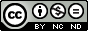 Made in the United States of America.ANTIBIOTIC PEARLS 1. Penicillins generally cover Gram +s, anaerobes, certain Gram –s depending on the antibiotic. 2. Cephalosporins generally cover Gram +s (EXCEPT Enterococcus!), Gram –s, few or NO anaerobes. ONLY ceftazidime/cefepime cover Pseudomonas. They do not cover SPACEK/SPICE* Gram negatives reliably; ceftriaxone/cefepime may be fine in less serious infections.3. Aztreonam, a monobactam, covers ONLY Gram –s, incl. Pseudomonas. Reserve for beta lactam-allergic patients. 4. Aminoglycosides generally cover Gram +s (except tobramycin) & Gram –s, NO anaerobes, some Mycobacteria. 5. Quinolones cover Gram –s best (except moxifloxacin, best for respiratory Gram +s & anaerobes), some Mycobacteria. 6. Sulfas generally cover some Gram +s/MRSA, Nocardia, Listeria, Pneumocystis, most Gram –s except Pseudomonas.7. Clindamycin generally covers Gram +s, incl anaerobes except Clostridia, like anaerobic/microaerophilic Strep/Peptostrep, Actinomyces (better for infections above the diaphragm). 8. Metronidazole generally covers Gram—  anaerobes like Bacteroides, Prevotella, Clostridia; +/-Peptostrep (better for infections below the diaphragm). 9. Carbapenems are Big Gun Beta Lactams & Expensive. Use sparingly. Ertapenem covers most organisms except Pseudomonas. Imipenem, meropenem, & doripenem include Pseudomonas. Resistance in one carbapenem doesn’t predict resistance in others.  10. Keys to Antibiotics for Resistant Gram +s: Vancomycin, teichoplanin (Europe) cover all but vancomycin-resistant Gram +s; daptomycin, linezolid, quinupristin-dalfopristin are VERY EXPENSIVE ($100+ a day) & generally reserved for vancomycin-resistant Gram +s. Vancomycin is bacteriCIDAL, except bacterioSTATIC in Enterococcus. Daptomycin & quin-dalfo are CIDAL. Linezolid & tigecycline are bacterioSTATIC, NOT the right choice for bacteremia unless no other options are possible, and best not as monotherapy. Tigecycline is associated with higher mortality than comparators for FDA-approved indications in after-market review of pooled clinical trials.Shameless plug:Visit www.gompfsidpearls.net for more regularly updated ID clinical tools & links I find useful in practice. :}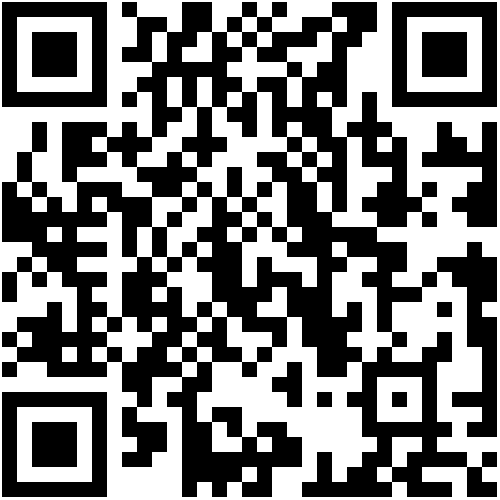 Do’s & DON’TsDon’t use an antibiotic if you don’t need to. If a bacterial infection is not high in the differential and the patient is not clinically toxic, forgo antibiotics. They are poor antipyretics.Persistent fevers require work-up, not more antibiotics.If you are treating with broad antibiotics and fevers persist, stop them; they aren’t helping anyway. Look for undrained foci of infection/pus  drain it.Look for non-infectious cause  treat it.True FUO in a rapidly deteriorating patient may warrant empiric anti-TB therapy  Call ID.DO use an oral antibiotic when you can; use one narrow antibiotic when you can; stop antibiotics when you can. Antibiotics are not cheap; switch to PO when reasonable.Two antibiotics don’t usually prevent resistance better than one, and neither do broad spectrum drugs. More drugs = more resistance opportunities. Yet multi-drug synergy is desirable in:Pseudomonas sepsis/SIRS: May consider antipseudomonal PCN + 1 dose 5mg/kg IV aminoglycoside.Rifampin + vancomycin/tetracyclines/TMP-SMX/etc for some S. aureus infections – NEVER rifampin alone RAPID resistanceTB/Atypical mycobacteria: NEVER use 1 drug in active TBCryptococcosis: 5-flucytosine + amphoBMolds, Fusarium: voriconazole + an echinocandin (caspofungin has most data) or lipid-based amphotericin OR lipid-based amphotericin + caspofungin/echinocandinDON’t treat viral infections (or noninfectious syndromes) with antibiotics beyond the point at which you have ruled out bacterial infection.NEVER give Rifampin alone! Rapid high-level resistance occurs. Use in combinations.Always monitor for antibiotic adverse effects.Antibiotics are a double-edged sword. Respect them. Watch for hypersensitivity/bone marrow suppression/interstitial nephritis/hepatotoxicity/drug fever with beta lactams, acute tubular necrosis/irreversible ototoxicity with aminoglycosides, & Clostridium difficile with almost all of them. Watch for yeast overgrowth/Candidemia with prolonged/multiple antibiotic therapy.C. diff. is easy to miss in 2 situations:Colostomies – stumps/small bowel can be infected with C.diff.!Spinal cord injured patients – unexplained abdominal distension & leukocytosis are a clueRIFAMPIN REDUCES EFFECTIVENESS OF ORALCONTRACEPTIVES! Tell female patients to add barrier contraception until the next new pill pack after finishing antibiotics.Antifungal coverage in general:Fluconazole = Cryptococcus, Candida EXCEPT Candida krusei/glabrataItraconazole  = Candida, Histoplasma, Crypto, Aspergillus Voriconazole = Candida, Histo, Crypto, Aspergillus, Fusarium, NOT Mucor/Rhizopus Posaconazole /isuvaconazole =  same as vori, + Mucor/Rhizopus Caspofungin/Micafungin/Anidulafungin  (enchinocandins) = Candida, Aspergillus, NOT Fusarium/Mucor/Rhizopus, SOME CryptoAmphotericin = all, +/- Fusarium, NOT Candida lusitaniae/guillermondi, NOT  Scedosporium (Pseudallescheria)Fusarium: Vori 6mg/kg IV Q24H or 300mg PO x 1 d, then 4mg/kg/d IV or 200mg PO BID + Ampho B 1.2 mg/kg/d or ABLC 5mg/kg/dMucor: Ampho B 1.5mg/kg/d or liposomal ampho B or ABLC 5mg/kg/d +  posaconazole/isuvaconazole; NOT other azoles/enchinocandinsDON’T USE Ampho + itra/keto = ANTAGONISTIC.5FC increases penetration of above drugs. BacteriCIDAL vs. BacterioSTATICA consideration in choosing treatments for serious infection like sepsis or bacteremia of meningitis, pneumonia, endocarditis, osteomyelitis, neutropenic fever. A “cidal” drug kills quickly; a “static” drug slows or stops replication and/or toxic production.Beta lactams are CIDAL and penetrate tissues and inflamed meninges well. They are preferable in serious infection, including bacteremia, endovascular infection, CNS infection, and streptococcal cellulitis. Their microbial action is time-dependent, meaning that they are most effective the longer the concentration of drug in the affected site remains above the MIC of the bacteria. Thus, they can be dosed by continuous or extended infusion, which may also facilitate home infusion. (Google Johns Hopkins Continuous Antibiotic Infusion for their helpful guide; most drug databases don’t offer alternative dosing recommendations.)  Some are also stable enough to be given 3 times a week after hemodialysis.SPICE/SPACEK are mnemonics for bacteria that are often beta lactam resistant or prone to developing it:SPACEKSerratia Pseudomonas/indole + ProteusAcinetobacterCitrobacterEnterobacter/E.coliKlebsiellaSPICESerratia Pseudomonas Indole + ProteusCitrobacterEnterobacter/E.coliThese organisms may all demonstrate resistance to commonly prescribed beta lactams and may require carbapenem* treatment. The SPACE organisms may produce inducible chromosome-based broad-spectrum beta lactamases as part of the Enterobacteriacae group, and resistance/failure may be induced during beta lactam treatment, even though they initially test susceptible. E. coli and Klebsiella are the most common extended spectrum beta lactamase (ESBL) producers, so many labs screen those isolates if MIC for ceftazidime is >/= 2 microG/mL. Just remember that most Enterobacter should be suspect for ESBLs, & may require carbapenem treatment. Remember that Klebsiella also has a constitutive (or inherent) chromosome-based beta lactamase that confers resistance to ampicillin/ticarcillin, so these drugs are never a good choice for this bacterium. Preferred treatment in serious infection is a carbapenem.*Note that carbapenems and the monobactam, aztreonam are beta lactams, as they all have a beta lactam ring. This may be confusing initially when you read about beta-lactam resistance and recommendations to use a beta lactam (carbapenem); many references gloss over this, and clinically we often use carbapenems as if they’re a completely different animal.Which antibiotics are bacteriostatic?In sepsis, restore Volume with a Liter of STAT NML (normal) saline.Vancomycin in Enterococcus; cidal for all other GPCsLinezolidSulfas/trimethoprimTetracyclines/Tigecycline(at)Nitrofurantoin“MLS antibiotic group” – clindamycin, macrolides (the streptogramins are bactericidal)Everything else is bactericidal & probably better for sepsis and serious infections! Note bene: Clindamycin is used as an adjunct for Staph or Strep toxic shock, severe streptococcal cellulitis or suspected necrotizing infection; it halts protein synthesis—i.e stops production of toxins that mediate severe inflammation, necrosis, and toxic shock. Many Staphylococcus aureus strains carry inducible clindamycin resistance genes, so I suggest having susceptibilities available before relying on clindamycin alone for this pathogen. You can also use linezolid, doxycycline/minocycline/tigecycline for toxin-inhibition in severe Staph infection.THE CLASSES (not an exhaustive list)Penicillins – beta lactams are CIDAL, good tissue penetrationCephalosporins – Think of progressive broadening of spectrum from Gram + to Gram - with each generation. Beta lactams are CIDAL.MonobactamCarbapenems (Reserved for Multidrug Resistant Organisms – MDRO)AminoglycosidesSulfonamides/SulfasMacrolides/Lincosamides (Macrolide-Lincosamide-Streptrogramin B class, or MSL—all bind 50s ribosome subunit & share resistance genes)NitrofuranQuinolones (Resistance is rising due to overuse)NitroimidazoleTetracyclines/GlycylcyclineGlycopeptides, lipoglycopeptidesCyclic LipopeptidesStreptograminsOxazolidinoneColistin/Polymixin B (Reserved for multi-drug resistant organisms - MDRO)RifamycinsReferences:http://webedition.sanfordguide.com/ www.drugs.comwww.emedicine.medscape.comwww.epocrates.comwww.micromedix.comAcknowledgment:Gratitude for support of my teaching efforts is owed to my alma mater, the University of South Florida Morsani College of Medicine Division of Infectious Diseases and International Medicine, and my distinguished professors there. I remain honored and very humbled to call them my colleagues these several years. I strive always to measure up to their high standards.  The opinions and information presented in any of my teaching materials, in print or electronically, remain my own intellectual property, and do not reflect the opinions or representations of any employer(s) or professional affiliates of which I am a part, past or present. Thank YOU, dear Colleague, for your dedication to the Art and Science of Medicine. I hope that you find this tool of help in your care of the VIP at the center of our efforts: The Patient. Dr. GDRUGCOVERAGEUSESTOXICITYCerebral Spinal Fluid (CSF)penicillin G$CIDALGroup A Strep (no resistance)Strep viridansNeisseriaCapnocytophagiaActinomycesFusobacteriumClostridia perfringens/tetaniPasteurellaTreponema/LeptospirosisNOT Staph aureus (resistant)Skin/soft tissue (SST) or mouth infectionsHypersens-itivityStevens JohnsonInterstitial nephritisSeizures (if high level)Bone marrow suppress-ionC.difficileYES if inflamedAminoPCN$$ amoxicillin*ampicillin*amox/clavuamp/sulbactCIDALAdd to the above:ListeriaMSSAMost PneumococcusProteusHemophilus influ. (beta lactamase negative)Salmonella/ShigellaAnaerobes* Klebsiella are intrinsically resistant to amp/amox (clavulanate/sulbactam don’t add much activity)Otitis mediaSinusitisSSTMeningitis in elderlyAboveYES if inflamedCarboxyPCN$$ticarcillin/clavulanatepiperacillinpiperacillin/tazobactam CIDALAdds to the above:PseudomonasEnterobactersStenotrophomonas (ticar)Gut anaerobesMSSAPip & Pip/tazo more potent for GNRsAdds to above:Gut/surgical infectionsNosocomial pneumoniaProstateOsteomyel-itisAboveYES if inflamedDRUGCOVERAGEUSESTOXICITYCSF1st Generation$$cefalothincefazolinCIDALGPC, E. coli, Proteus, KlebsiellaNOT EnterococciSSTIUncomplicated/Non-diabetic OsteomyelitisPreOP prophylaxisHypersens-itivityBone marrow suppression DiarrheaC.difficile      POOR2nd Generation$$cefuroxime (IV/PO)cefaclor (PO)Cefamycins:cefoxitin (IV)cefotetan (IV)GPCPneumococc-usNeisseriaSome GNR except PseudomonasCefamycins add anaerobesNOT EnterococciCommunity acquired pneumonia (CAP)meningitisOM/sinusitisGonorrheaHypersens-itivityRASH/Stevens Johnson w/ cefaclorHigh INR/PT w/ cefoxitin/cefotetanBone marrow suppressionC.difficileYES if inflamed3rd Generation$$ceftriaxone (QD dosing)cefotaximeceftazidime CIDALAbove, plus Pseudomonas for ceftazidimeMeningitisCAPMost community-acquired infectionsGonorrheaPyelonephritis AboveYES if inflamed4th Generation$$cefepimeCIDALAbove, plus PseudomonasResists beta lactamases/ESBLsLess freq dosing than ceftazidimeNOT EnterococciAbove, plus neutropenic feverAboveYES if inflamedAnti-MRSA$$$ceftarolineCIDALSimilar to 3rd generation, plus MRSA, VISA/VRSAVRE faecalis (NOT E. faecium), pneumococc-us, beta-lactamase + H.flu/MoraxellaComplicated SSTI, CAP (NOT MRSA-insufficient data)AboveYES if inflamedAdvanced-generationceftolazane-tazobactamceftazidime-avibactamCIDALNOT Enterococci or Staphylococciceftolaz-taz covers GNRs incl Pseudomonas, ESBLs, NOT carbapenemscaz-avi covers KPC+ carbapenemase (1st line agent)caz-avi covers GNRs incl Pseudomonas, adds coverage for ceftaz-R, ESBLs, some ampC-R, some carbapenemases (NOT metallobetalactamase)Complicated UTI/pyelo Complicated intraabdominal infection caz-avi adds HAPAbove Nausea, diarrhea, headache, fever, renal insufficiency (ceftolazane-t)ceftazidime – YES if inflamed (NOT avibactam)ceftoazane – UNKNOWNDRUGCOVERAGEUSESTOXICITYCSFaztreonam$$CIDALGNRs onlyGNR infectionsNOT a replacement for all aminoglyco-side uses (no synergy for GPC, NO Enterococcal coverage)LowYES if inflamed [Modal J et al. AAC. 1986;29:281-3.]DRUGCOVERAGEUSESTOXICITYCSFimipenem/cilastinmeropenemmeropenem-vaboractam$$$Gram +s EXCEPT MRSAGram –s EXCEPT Stenotrophomonas/BurkholderiaESBL+& ”SPICE” GNRAnaerobes (incl Cutibacteirum)ListeriaPneumococcusNocardia asteroides (NOT brasiliensis)LegionellaMycobacterium avium+/- Enterococcusmero-vaboractam adds carbapenemase+ Klebsiella pneumonia (KPC), class A carbap-R Enterobacteraciae (NOT metallobetalactamase/OXA carbap-R, NOT carbap-R Pseudomonas/Acinetobacter)Resistant GNR infectionsSerious gut infectionsNecrotizing pancreatitisIV/IMHypersensit-ivity(~10% cross-allergy with beta lactams)Seizures (if renal insufficiency or high levels used) with imipenemCandida overgrowth/infectionsC.difficileEncephalo-pathyYESdoripenem$$$CIDALAbove, possibly lower MICs to Pseudomonas & AcinetobacterAboveAboveYESertapenem$$$CIDALAbove, without Pseudomonas coveragePostpartum uterine infectionsPostsurgical Abdominal infections (not Pseudomo-nas)AboveYESDRUGCOVERAGEUSESTOXICITY/MISCCSFgentamicinstreptomycinspectinomycintobramycin amikacinliposomal amikacin$-$$$CIDALGent: GPCs & GNRs incl PseudomonasTobra/Amik: GNRs incl PseudomonasAmik: Mtb, NTMStrepto -Yersinia -MDR Mtb Gent/Strept-Tularemia Spectino-Gonorrhea Synergy with beta lactams for GPC/Pseud-omonas infections Usually not used alone except for UTIsIV/Aerosol Acute tubular necrosis (reversible)Ototoxicity/Vestibular toxicity (irreversible)When possible:-stop after 3-5 d-use once-daily dosing-avoid in elderly Liposomal amik – hypersensitivity pneumonitis, hemoptysis, bronchospasm, exacerbation of lung disease Neuromuscular blockade (may exacerbate myasthenia gravis & paralytic agents)NO-UNKNOWNfosfomycin $$CIDALEnterococcusGNRsSimple cystitis in womenOff-label q3days for complicated or MDR GNRs, VRE if susceptiblePO onlyAbove, significant diarrheaNO-UNKNOWNplazomicin $$ CIDALGNRs incl MDR/KPC/metalobetalact/CRE GNRs,variable Pseudomonas (use only if known susceptible), NOT Steno, AcinetobacterComplicated UTI/pyeloIV onlyAboveLimited dataNO-UNKNOWNDRUGCOVERAGEUSESTOXICITY/MISCCSFtrimethoprim-sulfamethoxazole co-trimoxazole$STATIC for StaphStaph. aureus (incl MRSA)LegionellaStenotroph-omonasListeriaPneumo-cystisNocardia Burkhold-eria cepaciaYersiniaFrancisella tularensisSome common coliformsUTIMRSA SSTISpecific agents at leftIV/PORASH/Stevens JohnsonElevated creatinine or K+(competes with Cr for tubular secretion, blocks K+ excretion)Kernicterus in neonatesC.difficileSun sensitivityYESDRUGCOVERAGEUSESTOXICITY/MISCCSFMacrolideserythromycinclarithromycinazithromycin$$STATICPneumo-coccusMSStaph. aureus (not MRSA)LegionellaListeriaNeisseria meningitisHemophilusMoraxellaMycoplasmaChlamydiaActinomycesAtypical mycobacteriaLRTI/bronchitisSinusitisDental/oral infectionsAtypical mycobac-teria(incl MAC prophy in HIV)IV/PONausea/vomitingAbdominal cramps/diarrhea (Lowest with Azithro)C.difficileOtotoxicity with chronic useRare association with cardiovascular mortality with QTc prolongation, low Mg++/K+. Interactions: Ery/Clari induce P450!Neuromuscular blockade with Ery (may exacerbate myasthenia gravis & paralytic agents)POORLincosamidesclindamycin$$STATICCIDAL for Group A streptococc-us, MSStaph. aureus (MRSA, but watch for inducible erm resistance. Clue is resistance to erythromycin)Pneumo-coccusInhibits toxic proteins in severe Strep A & S. aureus/necrotizing fasciitis.Oral anaerobes: Gram + such as Peptostrepto-coccus, Fusobacter-ium, Prevotella, Actinomyces, & Clostridial spp other than Clostridium difficileGram – such as Bacteroides (may not cover in up to 25% of cases or strains with MIC >/= 8 mcg/mL)BabesiosisSevere SSTI, necrotizing fasciitis, MRSA“Infections above the diaphragm”Head and neck/dental infectionsLung abscess/aspiration pneumonia (tip: no teeth = no oral anaerobes)Bacterial vaginosisBabesiosisToxoplasma in HIV IV/POC.difficile!! (>30% develop it on a week of clinda)Watch for hepatitis/obstructive jaundiceNeuromus-cular blockade (may exacerbate myasthenia gravis & paralytic agents)POOR except for Toxo-plasmosis in HIVDRUGCOVERAGEUSESTOXICITY/MISCCNSnitrofurantoin$ CIDALGram –s EXCEPT Pseudomonas, Proteus, and Enterococcus incl susceptible VRE Multiple sites of action, inhibits synthesis of DNA, RNA, proteins, cell wall – higher resistance barrier than most antibioticsUTI/CystitisONLY reaches therapeutic level in URINEPO onlyNausea/vomitingC.difficileNONEDRUGCOVERAGEUSESTOXICITY/MISCCSF“Gram negative”Quinolonesciprofloxacinlevofloxacinnorfloxacin$-$$CIDALGram –s including Pseudomo-nasLevo covers pneumococcus well “Atypical” pneumonia: Mycoplasma, Chlamydia, MoraxellaSome mycobacteria/TBUTI/GU infectionIntraabdomi-nal infectionsEndometritisHospital-associated lung infections Levo best for acute sinusitis/CAPNorflox: UTI onlyIV/PO (Norflox PO)IV=PO (bioequivalent)Dizziness/CNSDiarrheaHypo-/hyperglycemiaSun sensitivityMay exacerbate myasthenia gravis & paralytic agents (inhibits GABA receptors)May prolong QTc (watch for palpitations/syncope)Rare spontaneous tendon rupture (watch for pain at tendon sites)C.difficileYES, HIGH DOSE“Gram positive or Respiratory” Quinolone
moxifloxacin$$CIDALPneumococcus, Streptococci, Staphylococcus (NOT MRSA)Legionella Gut anaerobesAtypical mycobac/TBCAP/community-associated respiratory infectionsAcute sinusitisIntraabdom-inal infectionsSSTIIV/PO IV=PO (bioequivalent)AboveUNKNOWN“Gram positive or SSTI” Quinolone
delafloxacin$$CIDALStreptococci, Staphylococcus (NOT MRSA)LegionellaGut anaerobesAtypical mycobac/TBSSTI IV/PO IV=PO (bioequivalent)AboveUNKNOWNDRUGCOVERAGEUSESTOXICITY/MISCCSFmetronidazole$$ CIDALGram – anaerobes incl. Bacteroides fragilis and all ClostridiaEntamoeba coli“Infections below the diaphragm”Intraabdominal abscess, peritonitis, diverticulitis, etcEndometritis/Bacterial vaginosisClostridium difficile colitisAmebic liver abscess/dysenteryNOT to be given alone for lung abscess/ENT infections IV/PODisulfiram-like reaction (vomiting) if ethanol consumed within 3 days of therapyAseptic meningitis/neuropathies, rareYESDRUGCOVERAGEUSESTOXICITY/MISCCSFTetracyclinesMinocyclineDoxycycline$ STATICMRSA/MSSA Pneumococcus, +/- GASE. coliLegionellaN. meningitidisHemophilusMoraxellaMycoplasmaChlamydia ListeriaBrucellaActinomycesRickettsiaVibrioAnaerobes: Fusobacterium, Cutibacterium, Peptostreptococcus, Clostridium, some Bacteroides fragilis/melanogenicusSSTICAP, esp under age 40Dog/cat bite prophy as alternative to amox/clavIV/PODiscoloration of permanent teeth in childrenPseudotumor cerebri, esp minocycline! (watch for headache)Sun sensitivityC.difficileInhibit lipopolysa-ccharide-induced proinflam-matory productsYESGlycylcyclinetigecycline **$$eravacycline*omadacyclinesarecycline (acne only)STATICAbove, plus Staph. epidermidisEnterococciCorynebacteriumN. gonorrheaESBL + E.coli/KlebsStenotrophomonasAcinetobacterSalmonellaB. fragilis/anaerobesClostridia incl. C.difficileNOT Pseudomonas or Proteus*eravacycline adds ESBL, carbap-R AcinetobacterSSTIIntraabdom-inal infectionsCAP/HAPSevere C.difficileY alveolar, soft tissue, bile/gut entryPoor bone/joint, CNS** Bacteriostatic - NOT for serious infections; Increased mortality vs. comparators in after-market review of pooled clinical trials, incl in FDA-approved indications.IV onlyAbove20% tige, 6.5% erava - nausea, vomiting Inhibit lipopolysaccharide-induced proinflammatory products*/**Ampicillin/Amoxicillin CIDAL-preferred in VRE that is amp-susceptible.UNKNOWNDRUGCOVERAGEUSESTOXICITY/MISCCSFvancomycin$CIDAL except STATIC for EnterococciGram + cocci except VRE/VRSA Most Gram +  rods (but see below)CorynebacteriumListeriaC.diff (only PO)Increasing vancomycin MICs > 1 assoc with treatment failures (“MIC creep”)Instrinsic resistance in:LeuconostocLactobacillusPropionobacteriumPediococcusErysipelothrixClostridia(non-diff.)SSTI due to MRSAHAP/CAP due to MRSAInfections due to VREVanc IVPO – PO not absorbed from gutVanc requires a central IV line, due to phlebitis (which may cause fevers, unnecessary antibiotics/cultures/increased lengths of stay…)“Red man syndrome” with vanc (histamine release) if infused too rapidly—infuse over 1-2 hoursLeukopeniaThrombocytopeniaRare interstitial necrosisOtotoxicity (abrupt, irreversible, usually elderly)YESdalbavancin$$$MSSA, MRSA, Group A, B  streptococci, Strep anginosus groupSSTI1500mg IV x1 OR1000mg IV then 500mg in 7 daysNausea, headache, diarrhea“Red man syndrome” with vanc (histamine release) if infused too rapidly—infuse over 1-2 hourstelevancin $$$MSSA, MRSA/VISA/VRSA, Group A, B  streptococci, Strep anginosus group, VSEnterococcusSSTI HAPneumonia due to MRSA/VISAN/V, foamy urine QTc prolongationMortality > with mod/sev renal impairment compared with vancoPossibly teratogenic—avoid in pregnancy unless maternal benefit exceeds fetal risk “Red man syndrome” with vanc (histamine release) if infused too rapidly—infuse over 1-2 hours Interferes with coag tests but not coagulationoritavancin$$$CIDAL including EnterococciMSSA, MRSA, Group A, B, C streptococcus, Streptococcus anginosus group, VSEnterococcusSSTI1200mg IV x1, over 3 hrHeadache, N/V“Red man syndrome” with vanc (histamine release) if infused too rapidly—infuse over 1-2 hoursArtificially prolong PT/INR for up to 12 hr (5.1); aPTT for up to 120 hours, and may prolong PT and INR for up to 12 hr and ACT for up to 24 hr—Use Factor Xa assay for coagulation testingCoadministration with warfarin may result in higher exposure of warfarin and increase risk for bleeding; monitor frequently for signs of bleedingDRUGCOVER-AGEUSESTOXICITY/MISCCSFdaptomycin$$$$CIDAL All Gram + cocci incl. Vanc-/Amp-resistant* Entero-coccusMRSA/VRSASSTIBacteremiaOsteomyelitis, Joint infectionsMay be active in biofilms (which usually inactivate antibiotics)IV onlyNausea/vomitingRhabdomyolysis & associated renal insufficiency (weekly creatinine, CPK)Rare asthmatic pulmonary eosinophiliaNOT for primary pneumonia because it is inactivated in alveolar fluid, BUT seems effective in embolic lung infection/septic emboli due to Gram +s, since the infection is more parenchymal.*Ampicillin/Amoxicillin (CIDAL) preferred in VRE that is amp-susceptible. UNKNOWNDRUGCOVER-AGEUSESTOXICITY/MISCCSFquinupristin-dalfopristin$$$$CIDALVanc-/Amp-resistant* Enteroco-ccus faecium MSSAGroup A StrepNOT Enteroco-ccus faecalis or MRSASSTI/non-MRSABacteremiaEndocarditis due to VRE faeciumExtremely limited use. IV onlyNeeds central IV line due to frequent pain, phlebitis, fever>30+% Myalgias/ArthralgiasNausea/Vomiting/Diarrhea *Ampicillin/Amoxicillin (CIDAL) preferred in VRE that is amp-susceptible. UNKNOWNDRUGCOVER-AGEUSESTOXICITY/MISCCSFlinezolid$$$$STATIC except CIDAL for streptococciAll Gram + cocci incl. **Vanc-/Amp-resistant* EnterococcusMRSA/VRSATB/Atypical mycobacteriaBinds 23S rRNA-blocks formation of 50s/70s ribosomal initiation complex SSTIMRSA HAP/CAP due to MRSAOsteomyelitis/Joint infections (very Y bone penetration)**NOT for bacteremia without a well-defined and removal or draining focus, NOT for endovascular infections IV=PO (bioequivalent)Nausea/vomiting/diarrheaHeadacheThrombocytopenia/Neutropenia after 7 daysPeripheral/Optic neuropathies with extended useLactic acidosis (nausea, fatigue)Serotonin syndrome:Avoid high tyramine food/drink (> 100mg tyramine per meal). E.g. aged cheeses, dried/processed meats, ethanol, sauerkraut, soy sauce, or yeast extract/supplements, ferments*/**Ampicillin/Amoxicillin (CIDAL) preferred in VRE that is amp-susceptible.**Associated with treatment failure in bacteremia, incl line & endovascular infections. GOODMyrianthefs et al. Serum and CSF concentrations of linezolidin neurosurgery patients. AAC 2016. 50(12): 3971-6.tedizolid$$$$STATICAll Gram + cocci incl. **VRE, Amp-resistant* Enterococcus, MRSA/VRSABinds 50s ribosomal subunit SSTIIV=PO (bioequivalent)6 days tedizolid Qdaily = 10 days linezolid BID = higher lipid solubility/higher tissue levelsNausea/headache/diarrhea Lower thrombocytopenia than linezolid; similar neuropathic events; no longer term dataSerotonin syndrome:Avoid high tyramine food/drink (> 100mg tyramine per meal). E.g. aged cheeses, dried/processed meats, ethanol, sauerkraut, soy sauce, or yeast extract/supplements, fermentsNO DATA – suspect similar to linezolidDRUGCOVERAGEUSESTOXICITY/MISCCSFcolistinpolymixin Bcolistimethate$$$CIDALGram - including Pseudomonas, Acinetobactermembrane disruption, binds lipopolysacch-aride (LPS)/Gram - endotoxinIntraabdominal infectionsUTI/GU infectionsPneumonia/Hospital-associated respiratory infectionsPotent anti-LPS binding/neutralizing activityIV/Aerosol30% Nephrotoxi-city!Peripheral/Optic neuropathiesNeuromusc-ular blockade (may exacerbate myasthenia gravis & paralytic agents)YESDRUGCOVERAGEUSESTOXICITY/MISCCSFrifampin$-$$Only rifampin is discussed here, in context of use outside of mycobac-terial infections CIDALVery broad, incl Gram +/ Gram - , mycobacteria; use is condition-specificRAPID RESISTANCE if given alone – Use in combinationsInhibits DNA-dependent RNA polymeraseOnly used alone as  prophylaxis against Neisseria meningitidis (2 days), Hemophilus influenza b (4 days) in contacts/nasal carriageCombination treatment in serious S. aureus, Streptococcal infectionsCombination treatment of Legionella, Anthrax, Brucella, Bartonella, Anaplasma, EhrlichiaCombination treatment of tuberculous and non-tuberculous MycobacteriaIV/PORed urine, sweat, tears, saliva – hold soft contact useNausea, abd painHepatotoxi-city (avoid ethanol & hepatotoxins), hyper-bilirubinemia Type I & Flu-like hypersensi-tivityAutoimmune reactionsMany drug interactions – always check an updated referenceYES